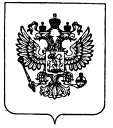 Муниципальное казенное общеобразовательное учреждение«Тандовская  средняя общеобразовательная школа»Выписка из Приказа №14 от 19 марта 2018 года по МКОУ «Тандовская СОШ»«Об организации питьевого режима в школе»В связи с отсутствием соответствия с санитарно-эпидемиологическими требованиями к организации питания обучающихся общеобразовательных учреждений, СанПиН 2.4.5.2409-08, утвержденными Постановлением Главного государственного санитарного врача РФ от 23.07.2008г №45,раздел 10Приказываю:Организовать питьевой режим в школе в следующей форме – вода, бутилированная, каждый учащийся должен иметь с собой
2. Классным руководителям:2.1. Контролировать наличие бутилированной воды у учащихся с собойКонтроль за исполнением настоящего приказа возложить на зам. директора по безопасности Гаджиева Ш.А.Директор _________________________ Исаева Э.А.E-mail: isaeva.elmira.76@mail.ru       тел.89882065699         368981.  с. Тандо Ботлихского района РД         ОГРН-1020500683763,                           ИНН-0506006247,                                        КПП-050601001